DSI แถลงผลงานประจำปี พร้อมมอบนโยบายและกำหนดทิศทาง
การดำเนินงานการสืบสวนสอบสวนคดีพิเศษ ภายใต้การปฏิรูปประเทศ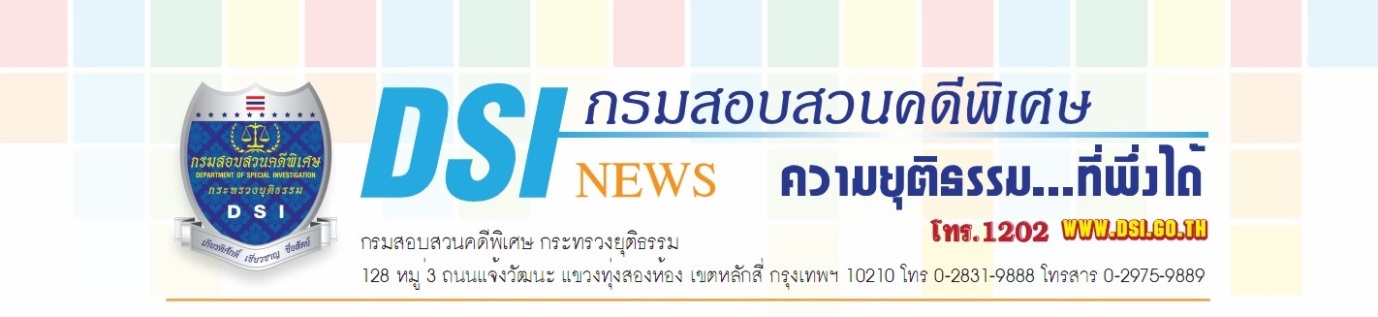 กรมสอบสวนคดีพิเศษเป็นหน่วยงานในสังกัดกระทรวงยุติธรรม มีภารกิจเกี่ยวกับการป้องกัน ปราบปราม สืบสวน และสอบสวนคดีความผิดทางอาญาที่ต้องดำเนินการสืบสวนและสอบสวนโดยใช้วิธีการพิเศษตามกฎหมายว่าด้วยการสอบสวนคดีพิเศษโดยมีพระราชบัญญัติการสอบสวนคดีพิเศษ พ.ศ. 2547 และประมวลกฎหมายวิธีพิจารณาความอาญาเป็นเครื่องมือสำหรับการปฏิบัติงาน ซึ่งเป็นที่ทราบกันดีว่า คดีพิเศษ
ที่อยู่ในความรับผิดชอบของกรมสอบสวนคดีพิเศษนั้น ล้วนแต่เป็นคดีความผิดทางอาญาร้ายแรงที่มีความซับซ้อน มีผลกระทบอย่างรุนแรงต่อประเทศในมิติต่างๆ รวมทั้งคดีที่มีผลกระทบอย่างรุนแรงต่อระบบเศรษฐกิจหรือการคลังของประเทศ หรือเป็นคดีที่เป็นการกระทำขององค์กรอาชญากรรม หรืออาชญากรรมข้ามชาติที่สำคัญทั้งสิ้นตลอดระยะเวลา 16 ปีที่ผ่านมา กรมสอบสวนคดีพิเศษได้ปรับปรุงภารกิจและอำนาจหน้าที่เพิ่มเติมเพื่อให้สอดคล้องกับภารกิจที่เพิ่มขึ้นและเหมาะสมกับสภาพของงานที่เปลี่ยนแปลงไป โดยปัจจุบันมีการแบ่งส่วนราชการตามกฎกระทรวงแบ่งส่วนราชการ กรมสอบสวนคดีพิเศษ กระทรวงยุติธรรม พ.ศ. 2560 รับผิดชอบในการป้องกัน ปราบปราม สืบสวน และสอบสวนคดีความผิดทางอาญาในกฎหมายสำคัญ จำนวน 41 กฎหมาย จำนวนรวมกันมากกว่า 200 ฐานความผิดตั้งแต่พระราชบัญญัติการสอบสวนคดีพิเศษ พ.ศ. 2547 มีผลบังคับใช้เมื่อวันที่ 20 มกราคม 2547 เป็นต้นมา จนถึงปัจจุบัน กรมสอบสวนคดีพิเศษได้ดำเนินการสืบสวนสอบสวนคดีพิเศษที่อยู่ในความรับผิดชอบตามกฎหมาย รวมทั้งสิ้น 2,558 คดี ในจำนวนดังกล่าว สอบสวนเสร็จสิ้นจำนวน 2,214 คดี คิดเป็นร้อยละ 86.55 ซึ่งในคดีพิเศษที่สอบสวนเสร็จสิ้นดังกล่าวมีคดีพิเศษจำนวน 978 คดี ที่มีมูลค่าความเสียหาย หรือผลประโยชน์ที่สามารถปกป้อง รักษา เรียกคืนให้แก่รัฐ ประชาชนและเอกชน ได้ถึง 402,885.793 ล้านบาทนอกจากนั้น กรมสอบสวนคดีพิเศษยังรับเรื่องไว้ดำเนินการสืบสวนก่อนเป็นคดีพิเศษ 
ถึง 2,836 เรื่อง โดยในส่วนนี้ กรณีผลการสืบสวนไม่เข้าข่ายเป็นคดีพิเศษที่จะต้องดำเนินการตามพระราชบัญญัติการสอบสวนคดีพิเศษ พ.ศ. 2547 กรมสอบสวนคดีพิเศษจะดำเนินการส่งเรื่องไปยังพนักงานสอบสวน สำนักงานตำรวจแห่งชาติ หรือส่วนราชการที่เกี่ยวข้อง เพื่อพิจารณาดำเนินการตามอำนาจหน้าที่ อันเป็นการเสริมการปฏิบัติงานด้านคดีอาญาให้หน่วยงานอื่นสามารถบังคับใช้กฎหมายได้อย่างมีประสิทธิภาพยิ่งขึ้นทั้งนี้ ในปี พ.ศ. 2561 กรมสอบสวนคดีพิเศษได้สืบสวนสอบสวนคดีพิเศษ เสร็จสิ้นจำนวน 231 คดี ซึ่งในคดีพิเศษที่สอบสวนเสร็จสิ้นดังกล่าว มีคดีพิเศษจำนวน 122 คดี ที่มีมูลค่าความเสียหาย หรือผลประโยชน์ที่สามารถปกป้อง รักษา เรียกคืนให้แก่รัฐ ประชาชนและเอกชนได้ 52,324.134 ล้านบาท/สำหรับ...สำหรับผลการดำเนินคดีสำคัญในปี พ.ศ. 2561 ได้จำแนกตามประเภทคดี เป็น 4 กลุ่ม ดังนี้1. ด้านอาชญากรรมทางเศรษฐกิจ ประกอบด้วยคดีสำคัญ ดังนี้ (1) คดีการลักลอบนำรถยนต์ใช้แล้วเข้ามาในราชอาณาจักรโดยหลีกเลี่ยงราคา ข้อห้าม ข้อกำกัด และอากรขาเข้า กรณีรถยนต์สมรรถนะสูงยี่ห้อเมอร์ซิเดส-เบนซ์ (2) คดีการกู้ยืมเงินที่เป็นการฉ้อโกงประชาชน ในการชักชวนให้ร่วมลงทุนกับบริษัทเดอะซิสเต็ม ปลั๊ก แอนด์เพลย์ จำกัด และบริษัท อินโนเวชั่น โฮลดิ้ง จำกัด (3) คดีการนำรถยนต์สมรรถนะสูงยี่ห้อลัมโบร์กีนีเข้ามาในราชอาณาจักร โดยสำแดงเท็จเพื่อหลีกเลี่ยงหรือพยายามหลีกเลี่ยงการเสียภาษีศุลกากรเป็นเหตุให้ภาษีอากรขาด และ (4) คดีการกระทำความผิดตามพระราชบัญญัติหลักทรัพย์และตลาดหลักทรัพย์เกี่ยวกับการซื้อขายหุ้นบริษัทสหโมเสคอุตสาหกรรมจำกัด (มหาชน) เป็นต้น2. ด้านอาชญากรรมทางเทคโนโลยีสารสนเทศ และทรัพย์สินทางปัญญา ประกอบด้วยคดีสำคัญ ดังนี้ (1) คดีการลักลอบเข้าถึงซึ่งระบบคอมพิวเตอร์และข้อมูลคอมพิวเตอร์ของสถาบันการเงินในประเทศรายสำคัญ (2) คดีการลักลอบเข้าถึงซึ่งระบบคอมพิวเตอร์และข้อมูลคอมพิวเตอร์ (ระบบธนาคารอิเล็กทรอนิกส์) โดยมิชอบของสถาบันการเงินในประเทศรายสำคัญ (3) คดีการกวาดล้างจับกุมและดำเนินคดีในความผิดตามกฎหมายว่าด้วยเครื่องหมายการค้ากับบริษัทขนส่งสินค้าระหว่างประเทศ (Shipping) รายใหญ่ และคลังเก็บสินค้าละเมิดเครื่องหมายการค้าบุคคลอื่นที่นำสินค้าละเมิดทรัพย์สินทางปัญญาจากต่างประเทศเข้ามาจำหน่ายในประเทศ เป็นต้น3. ด้านการคุ้มครองผู้บริโภคและสิ่งแวดล้อม ประกอบด้วยคดีสำคัญ ดังนี้ (1) คดีร่วมกันบุกรุก แผ้วถาง ก่นสร้าง เพื่อยึดถือครอบครองที่ดินในเขตอุทยานแห่งชาติเขาใหญ่ พื้นที่อำเภอประจันตคาม จังหวัดปราจีนบุรี จำนวน 22 แปลง เนื้อที่ประมาณ 225 ไร่ (2) คดีการบุกรุกยืดถือครอบครองที่ดินในเขตป่าสงวนแห่งชาติ ป่าเทือกเขากมลา จังหวัดภูเก็ต เนื้อที่ประมาณ 20 ไร่ (3) คดีการออกเอกสารสิทธิที่ดินในเขตอุทยานแห่งชาติสิรินาถ จังหวัดภูเก็ต เนื้อที่ประมาณ 85 ไร่ เป็นต้น4. ด้านอาชญากรรมระหว่างประเทศและอาชญากรรมพิเศษ ประกอบด้วยคดีสำคัญ ดังนี้ 
(1) คดีแรงงานสัญชาติเมียนมาร์ถูกหลอกลวงมาบังคับใช้แรงงานในเรือประมง (2) คดีขบวนการทุจริตในการอนุมัติสินเชื่อของสถาบันการเงินในประเทศรายสำคัญโดยอ้างการดำเนินธุรกิจนำเข้าสินค้าจากต่างประเทศที่เป็นเท็จ (3) คดีองค์กรต่อต้านการค้ามนุษย์ (NVADER) ให้เบาะแสกรณีหญิงสาวชาวเขาเผ่าม้ง กระทำผิดอาญาในการบังคับเป็นธุระจัดหาเพื่อการอนาจารและสนองความใคร่เด็กหญิงอายุต่ำกว่า 18 ปี ที่จังหวัดเชียงราย เป็นต้นการดำเนินงานของกรมสอบสวนคดีพิเศษในปีงบประมาณ พ.ศ. 2561 ส่งผลให้กรมสอบสวนคดีพิเศษ ได้รับรางวัลเลิศรัฐ ประจำปีงบประมาณ พ.ศ. 2561 ซึ่งเป็นรางวัลที่สำนักงานคณะกรรมการพัฒนาระบบราชการ (ก.พ.ร.) มอบให้แก่ส่วนราชการที่มีความมุ่งมั่นตั้งใจในการพัฒนาประสิทธิภาพการบริหารราชการบนพื้นฐานความรับผิดชอบและการมีส่วนร่วมของประชาชน เพื่อตอบสนองความต้องการของประชาชนได้อย่างแท้จริง จำนวน 2 รางวัล ดังนี้1. รางวัลสัมฤทธิผลประชาชนมีส่วนร่วม ระดับดีเด่น ได้แก่ โครงการการมีส่วนร่วมของเครือข่ายภาคประชาชนในการป้องกันการเกิดอาชญากรรมคดีพิเศษ ซึ่งเป็นผลจากการดำเนินการตามหลัก
ธรรมาภิบาลในการบริหารราชการแบบมีส่วนร่วมอย่างเป็นรูปธรรม ตามพระราชกฤษฎีกาว่าด้วยหลักเกณฑ์และวิธีบริหารกิจการบ้านเมืองที่ดี (พ.ศ. 2546) ตลอดระยะเวลา 11 ปีที่ผ่านมา ภายใต้แนวคิด "สร้างความรู้จัก มักคุ้น อุ่นใจ ไปด้วยกัน" กับเครือข่ายภาคประชาชนที่เข้ามามีส่วนร่วมในการป้องกัน การเฝ้าระวังการแจ้งเบาะแส การเกิดอาชญากรรมคดีพิเศษในระดับพื้นที่อย่างเป็นขั้นตอน ซึ่งส่งผลให้ประชาชนและชุมชนมีความเข็มแข็ง สามารถปกป้องตนเองให้ปลอดภัยจากอาชญากรรม และสามารถดูแลรักษาผลประโยชน์ของชุมชน สังคม และประเทศชาติได้อย่างยั่งยืน2. รางวัลสัมฤทธิผลประชาชนมีส่วนร่วม ระดับดี ได้แก่ โครงการคืนที่ดินและปกป้องรักษาทรัพยากรธรรมชาติและที่ดินของรัฐ : อุทยานสิรินาถ จังหวัดภูเก็ต ซึ่งเปิดโอกาสให้ประชาชนเข้ามามีส่วนร่วมในการบริหารราชการของกรมสอบสวนคดีพิเศษ เพื่ออำนวยความยุติธรรมแก่ชุมชนในการพิสูจน์สิทธิการครอบครองที่ดิน ตามนโยบายของรัฐบาล และกระทรวงยุติธรรม ในการสร้างความเข็มแข็งให้กับประชาชน
ในการปกป้องทรัพยากรของชาติและการทวงคืนผืนป่าสำหรับทิศทางของกรมสอบสวนคดีพิเศษในปี พ.ศ. 2562 นั้น เนื่องจากนโยบายของรัฐบาล
ที่จะผลัดดันประเทศไทยสู่ Thailand 4.0 ซึ่งเป็นวิสัยทัศน์เชิงนโยบายการพัฒนาเศรษฐกิจของประเทศไทย หรือ “โมเดลพัฒนาเศรษฐกิจของรัฐบาล” ภายใต้การนำของ พลเอก ประยุทธ์ จันทร์โอชา นายกรัฐมนตรีและหัวหน้าคณะรักษาความสงบแห่งชาติ (คสช.) ที่เข้ามาบริหารประเทศ บนวิสัยทัศน์ที่ว่า “มั่นคง มั่งคั่ง และยั่งยืน” เป็น “เศรษฐกิจใหม่” ที่มีรายได้สูง ด้วยการเป็น “เศรษฐกิจที่ขับเคลื่อนด้วยนวัตกรรม” โดยมีฐานคิดหลัก คือ เปลี่ยนจากการผลิตสินค้า “โภคภัณฑ์” ไปสู่สินค้าเชิง “นวัตกรรม”กรมสอบสวนคดีพิเศษ จึงจำเป็นต้องวิเคราะห์แนวโน้มของอาชญากรรมที่จะเกิดขึ้นจากการพัฒนาประเทศตามแนวทางดังกล่าวประกอบด้วย โดยเฉพาะอาชญากรรมพิเศษที่เกี่ยวกับการละเมิดทรัพย์สินทางปัญญา ในการสร้างนวัตกรรม ปัญญาประดิษฐ์และเทคโนโลยีสมองกลฝังตัว เทคโนโลยีชีวภาพ การกระทำความผิดเกี่ยวกับการเงินการธนาคารที่กระทำบนระบบออนไลน์ รวมถึงอาชญากรรมทางคอมพิวเตอร์ และนำมาวางแผนในการพัฒนาองค์กรเพื่อป้องกันปราบปรามอาชญากรรมดังกล่าวให้เกิดประสิทธิภาพ ทั้งนี้ 
กรมสอบสวนคดีพิเศษคาดการณ์จากแนวโน้มของสถิติอาชญากรรมพิเศษแต่ละกลุ่ม ผนวกกับทิศทางในการพัฒนาประเทศแล้ว เห็นว่าอาชญากรรมในปี พ.ศ. 2562 มีแนวโน้มสูงขึ้นทุกกลุ่ม โดยที่สำคัญมีดังนี้ 1. ด้านทรัพยากรธรรมชาติและการคุ้มครองสิ่งแวดล้อม เนื่องจากทรัพยากรมีอยู่อย่างจำกัด โดยเฉพาะที่ดิน และเป็นทรัพยากรที่มีค่าและสำคัญต่อการวางรากฐานทางธุรกิจ2. ด้านการกู้ยืมเงินอันเป็นการรฉ้อโกงประชาชน และการกระทำผิดต่อสถาบันการเงิน 
การฟอกเงิน เนื่องจากระบบเทคโนโลยีเอื้ออำนวยในการที่อาชญากรจะใช้ในการกระทำผิดมากขึ้น มีช่องทางในการกระทำผิดและเข้าถึงตัวประชาชนผู้เสียหายได้ง่ายและรวดเร็ว3. ด้านการค้ามนุษย์ และอาชญากรรมข้ามชาติ เนื่องจากทรัพยากรมนุษย์เป็นทุนที่สำคัญ
ในการดำเนินธุรกิจ และมีแนวโน้มเป็นกระกระทำผิดที่ข้ามชาติมากขึ้น เนื่องจากนโยบายเปิดประเทศที่เส้นเขตแดนทางกฎหมายระหว่างประเทศ โดยเฉพาะกฎหมายคนเข้าเมือง4. ด้านทรัพย์สินทางปัญญา โดยเฉพาะที่เกี่ยวกับนวัตกรรมด้านเทคโนโลยี รวมถึงด้านหุ่นยนต์ที่เป็นเรื่องใหม่ของประเทศ5. ด้านคอมพิวเตอร์ ซึ่งจะเข้ามาเป็นส่วนสำคัญในการขับเคลื่อน Thailand 4.0 และเป็นช่องทางสำคัญที่สามารถก่ออาชญากรรมได้ง่าย หากระบบการรักษาความปลอดภัยของเจ้าของข้อมูลไม่เข้มแข็ง โดยเฉพาะระบบสำคัญ เช่น สถาบันการเงิน ระบบขนส่งสาธารณะ ระบบเทคโนโลยีและการสื่อสาร จากแนวโน้มอาชญากรรมพิเศษดังกล่าว พลเอก ประยุทธ์ จันทร์โอชา นายกรัฐมนตรี และพลอากาศเอก ประจิน จั่นตอง รองนายกรัฐมนตรี และรัฐมนตรีว่าการกระทรวงยุติธรรม ได้มอบนโยบายให้กรมสอบสวนคดีพิเศษปฏิรูปองค์กรเพื่อให้สามารถสนองตอบต่ออาชญากรรมยุคใหม่ ใน 3 มิติ กล่าวคือ 1. การทบทวนบทบาทและอำนาจหน้าที่ในปัจจุบันว่ามีความเหมาะสมและเป็นไปตามเจตนารมณ์ของกฎหมายที่ต้องการให้ดำเนินคดีเฉพาะอาชญากรรมสำคัญที่มีผลกระทบต่อประเทศอย่างรุนแรงในมิติต่าง ๆ หรือไม่ ซึ่งกรมสอบสวนคดีพิเศษได้ตั้งคณะทำงานขึ้นทบทวนแล้ว เห็นว่าในปัจจุบัน
กรมสอบสวนคดีพิเศษรับผิดชอบการดำเนินคดีพิเศษมากถึง 41 กฎหมาย ซึ่งคณะกรรมการคดีพิเศษ
ได้เห็นชอบให้กรมสอบสวนคดีพิเศษนำคดีความผิดตามกฎหมายต่าง ๆ รวม 18 กฎหมาย ออกจากความรับผิดชอบ เพื่อให้เป็นอำนาจหน้าที่ของสำนักงานตำรวจแห่งชาติและหน่วยงานที่เกี่ยวข้อง คงให้เหลือกฎหมายในความรับผิดชอบที่จะป้องกันปราบปราม ตามพระราชบัญญัติการสอบสวนคดีพิเศษ พ.ศ. 2547 จำนวน 23 กฎหมาย โดยอยู่ระหว่างดำเนินการในขั้นตอนต่อไป ทั้งนี้ หากเรื่องใดยังมีความจำเป็นต้องใช้วิธีการสืบสวนสอบสวนตามกฎหมายว่าด้วยการสอบสวนคดีพิเศษ ก็สามารถเสนอเรื่องต่อคณะกรรมการคดีพิเศษ ให้มีมติให้ดำเนินการเป็นเฉพาะแต่ละเรื่องได้ ซึ่งกฎหมายปัจจุบันก็เปิดช่องให้ทำได้ และเมื่อกรมมีภารกิจ
ที่ชัดเจนแล้วจึงจะนำไปสู่การวิเคราะห์โครงสร้างและอัตรากำลังที่เหมาะสมต่อไป2. ด้านการบริหารงานบุคคล โดยให้กรมสอบสวนคดีพิเศษกำหนดเส้นทางความก้าวหน้า
ในสายอาชีพของตำแหน่งพนักงานสอบสวนคดีพิเศษและเจ้าหน้าที่คดีพิเศษ และสายงานอื่นให้สอดคล้องกับภารกิจและโครงสร้าง ดำเนินการวางแผนบรรจุข้าราชการใหม่ โดยนำแนวโน้มของอาชญากรรมพิเศษ
ที่พยากรณ์จากฐานข้อมูลด้านงานคดีพิเศษที่พบว่าแนวโน้มการเกิดอาชญากรรมคดีพิเศษในโลกยุคปัจจุบัน
ที่เป็นโลกยุคดิจิตัลมีแนวโน้มจะเกิดอาชญากรรมข้ามชาติทางคอมพิวเตอร์ (Cybercrime) และการฟอกเงิน(Money Laundering) สูง มาเป็นกรอบกำหนดสายงานที่จะเปิดรับ โดยคุณลักษณะพึงประสงค์ของบุคคล
ที่ต้องการคือมีองค์ความรู้ทางด้านเทคโนโลยีสารสนเทศ คอมพิวเตอร์ การเงินการธนาคาร และภาษาต่างประเทศ และต้องมีผลการทดสอบระดับความรู้ความสามารถทางภาษาต่างประเทศและมีการตรวจสอบประวัติผลการประเมินผลทางจิตวิทยาเบื้องต้นว่ามีความเหมาะสมต่อการเป็นผู้บังคับใช้กฎหมาย มาเป็นองค์ประกอบในการพิจารณาคุณสมบัติผู้เข้ารับการคัดเลือก และปรับย้ายผู้ดำรงตำแหน่งระดับบริหารและอำนวยการให้เป็นสหวิชาชีพ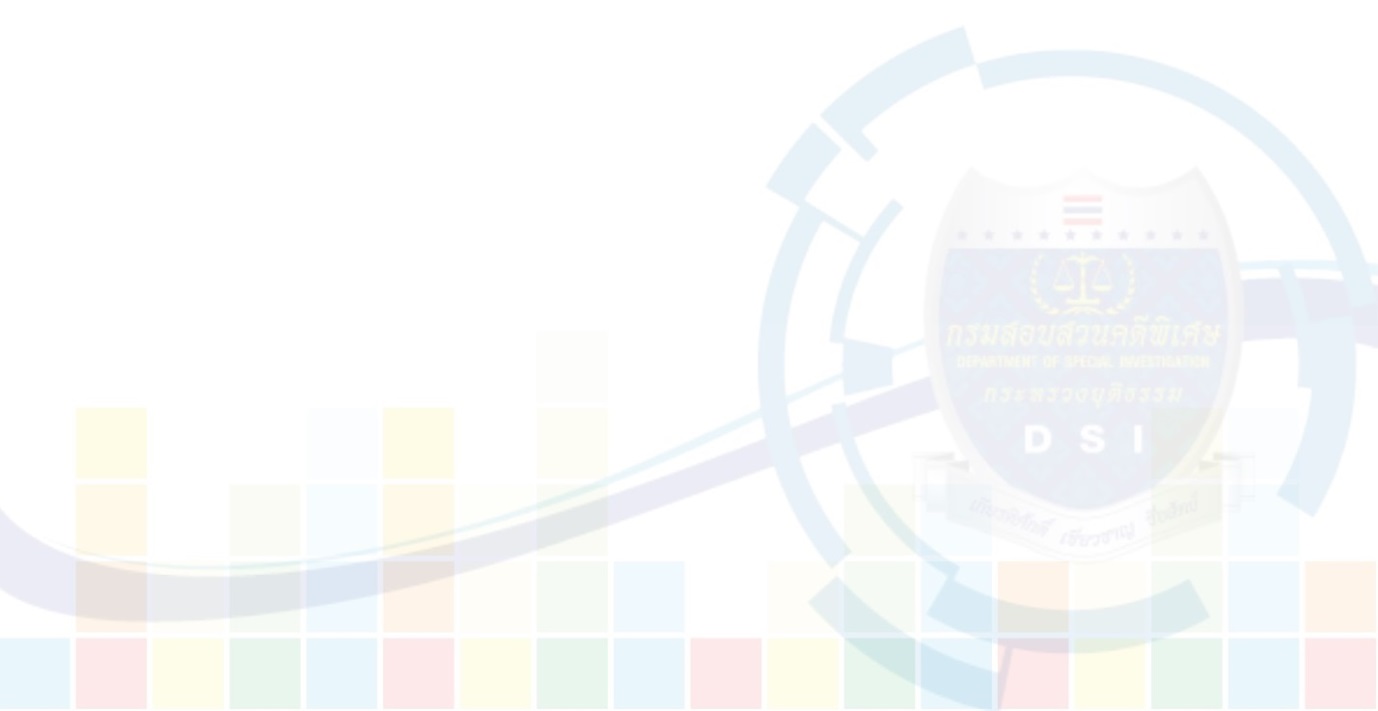 3. พัฒนากระบวนทัศน์ในการทำงาน การพัฒนาทรัพยากรบุคคลเครื่องมือ อุปกรณ์ให้ทันสมัย สอดคล้องกับงานใหม่ มีการเชื่อมโยงระบบฐานข้อมูลด้านงานคดีจากหน่วยงานที่เกี่ยวข้อง รวมทั้งพิจารณา
นำระบบฐานข้อมูลภาครัฐ (Big Data) มาปรับใช้ในการปฏิบัติงานและเป็นข้อมูลเพื่อประกอบการประเมินและตัดสินใจในการบริหารด้านงานคดีพิเศษให้สอดคล้องกับสภาพการณ์ของประเทศ ทั้งนี้ เพื่อผลักดันกรมสอบสวนคดีพิเศษ ไปสู่องค์กร “DSI 4.0” ที่มีความทันสมัย ใช้เทคโนโลยีและนิติวิทยาศาสตร์ในการปฏิบัติงาน มีกระบวนทัศน์ในการทำงานเชิงรุก สามารถป้องกัน ปราบปราม สืบสวน และสอบสวนคดีพิเศษที่เป็นอาชญากรรมในยุค “Thailand 4.0” ที่สามารถป้องกัน ปราบปราม สืบสวน และสอบสวนคดีพิเศษได้อย่างมีประสิทธิภาพ รวดเร็ว เป็นธรรม ปฏิบัติงานอย่างมืออาชีพ ด้วยนวัตกรรมและนำระบบฐานข้อมูลขนาดใหญ่ (Big Data) มาใช้ในการสนับสนุนการปฏิบัติงาน**********************************************